4 класс на 27.04.2020 и 30.04.2020СольфеджиоСептаккорд - аккорд, состоящий из четырех звуков, расположенных по терциям. Крайние звуки септаккорда образуют интервал септимы, от этого и происходит название аккорда.Доминантсептаккорд обозначается следующим образом— Д7: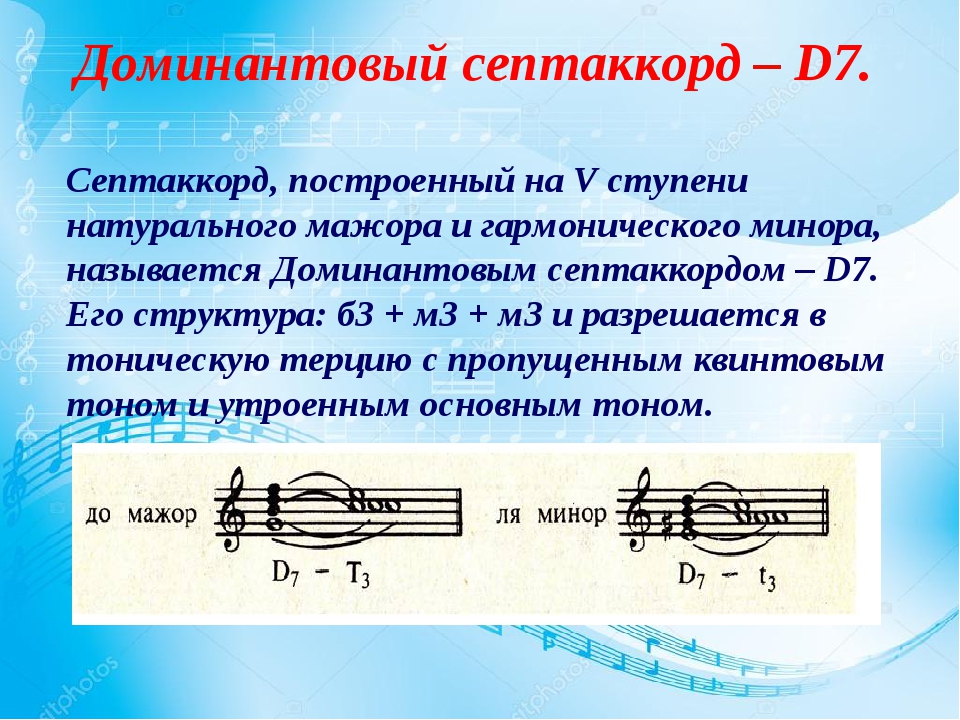 Домашняя работа:Выписать в нотную тетрадь то, что выделено красным. И переписать текст с картинки и нотные примерыРабота в печатной тетради на странице 25 упр.1 (а,б) смотреть образецДомашнюю работу можно сфотографировать и прислать вконтакте мне в сообщение ( вконтакте моя страница Karina Voinkova) либо мне на почту адрес k.voinkova95@mail.ru